REGULAMIN TURNIEJU PIŁKI NOŻNEJ DLA DZIECI ZE SZKÓŁ PODSTAWOWYCH.,,TURNIEJ MIKOŁAJKOWY”II EDYCJA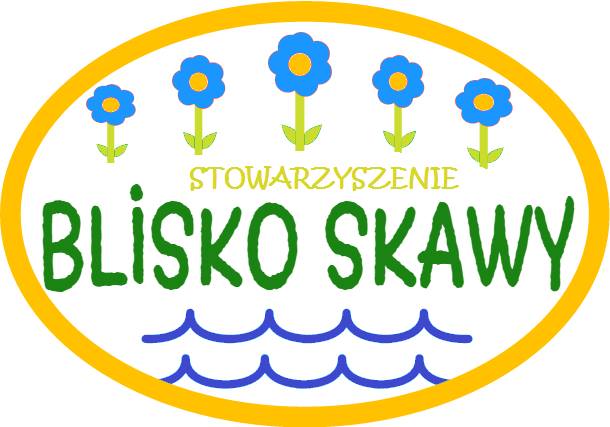 Organizator                       - Stowarzyszenie „BLISKO SKAWY”Termin i miejsce     02.12.2017. ZSP w Tomicach ul Dworska 9A.Godzina rozpoczęcia 8.00Cel imprezy                   - Popularyzacja piłki nożnej,- Integracja środowiska poprzez sport,- Zapewnienie czynnego wypoczynku i współzawodnictwa sportowego,- Promocja systemu małych imprez sportowych,Regulamin turnieju   „TURNIEJ MIKOŁAJKOWY” II EDYCJAUczestnictwo W turnieju uczestniczyć mogą uczniowie szkół podstawowych z terenu Gminy Tomice z podziałem na trzy grupy klasy 1-4 i 4-7 chłopcy, oraz dziewczęta klasy 1-7 wraz z opiekunem który będzie przebywał z drużyną na turnieju.Zawodnicy zgłoszeni do danego zespołu na początku rozgrywek, nie mają prawa przejść           do innego zespołu w trakcie trwania turnieju – w przypadku wystawienia 2 zespołów z 1 klubu.Opiekun zespołu powinien przed pierwszym spotkaniem przedstawić organizatorowi podpisaną listę zawodników wraz z adnotacją ,,AKCEPTUJĘ REGULAMIN TURNIEJU”Wszystkich zawodników, trenerów i kibiców turnieju  obowiązują zasady „fair play”Wszystkie drużyny zobowiązane są posiadać stroje, obuwie sportowe na hale (organizatorzy zapewniają znaczniki)II Zasady gry:Mecze odbywają się według obowiązujących przepisów halowej piłki nożnej:w meczu uczestniczy bezpośrednio 5 zawodników w polu + bramkarzdrużyna  powinna składać się z maksymalnie 10 osóbw turnieju weźmie udział maksymalnie 10 drużyn w trzech kategoriach klasy 1-4 i 4-7 chłopcy,  oraz dziewczęta 1-7mecze rozgrywane  po 10 minutdrużyny będą rozgrywały mecze każda z każdązmiany zawodników -lotne ( bez konieczności zgłaszania ich sędziemu )pozostałe przepisy zgodnie z przepisami PZPN dla piłki halowej    III Kary:                   Zawodnikom za  nie sportowe zachowanie grożą następujące karykara wykluczenia ze spotkania na 2 minutykara wykluczenia ze spotkania na 5 minut   IV Punktacja :za zwycięstwo drużyna otrzymuje 3 punkty, remis 1 punkt, za przegraną 0 punktów,po rozegraniu wszystkich meczy ustalona zostanie kolejność zespołów na podstawie ilości dużych punktów. W przypadku gdy dwie drużyny uzyskają taką samą liczbę punktów oraz jednakowy stosunek bramek o miejscu tych drużyn decydują wynik bezpośredniego spotkania pomiędzy nimi,w przypadku uzyskania tej samej liczby punktów, przez więcej niż dwie drużyny o kolejności decyduje „mała tabela” uwzględniająca tylko mecze pomiędzy zainteresowanymi zespołami,                                                                               zajętych miejscach decydują kolejno :- większa ilość zdobytych punktów - stosunek bramek, strzelone do straconych- większa liczba zdobytych bramek - ostatecznie 5 rzutów karnychV. System rozgrywekW turnieju weźmie udział max 10  zespołów w trzech kategoriach klasy 1-4 i4-7 chłopcy oraz dziewczęta klasy 1-7.W grupach rozgrywki odbywają się na zasadach każdy z każdym.VI. Zasady finansowania koszty organizacyjne turnieju pokrywa Stowarzyszenie „BLISKO SKAWY”koszty przejazdu - drużyny pokrywają we własnym zakresie.Każdy uczestnik  otrzyma lekki  posiłek (kanapki sok)VII. Nagrody drużyny, które zajmą I, II, III miejsca otrzymają puchar oraz medale dla całej drużyny kolejno „złoto” „srebro” „brąz” w każdej grupie.pozostałe drużyny zostaną uhonorowane dyplomami za uczestnictwo.nagrody indywidualne –piłka dla najlepszego strzelca turnieju –rękawice bramkarskie dla najlepszego bramkarza  turniejupuchar dla najlepszego zawodnika turnieju (wybierają wspólnie trenerzy).VIII. Zgłoszenia do turnieju	Zgłoszenie należy złożyć na adres  siwy-315@wp.pl do 25listopada.     Karta drużyny musi zawierać:
     nazwę drużyny,
     imię, nazwisko, podpis i telefon kontaktowy trenera opiekuna drużyny,
     podpis opiekuna drużynyIX. Postanowienia końcoweW sprawach nieujętych niniejszym regulaminem przyjmuję się, że decyzje podjęte przez Organizatora  turnieju Stowarzyszenie „BLISKO SKAWY” są ostateczne.Organizator nie ponosi odpowiedzialności za pozostawione rzeczy bez opieki na trybunach w szatniach i innych miejscach na terenie obiektu.Organizator nie odpowiada z tytułu NW osób biorących udział w turnieju jak również osób towarzyszących i innych osób przebywających na terenie obiektu.Organizator zapewnia opiekę medyczną. Organizator zastrzega sobie prawo do zmian w niniejszym regulaminie. W przypadku zmiany uczestnicy turnieju zostaną o tym powiadomieni najpóźniej do momentu rozpoczęcia się turnieju.W przypadku pojawienia się pytań prosimy o kontakt - Zbigniew  Kwaśny   tel l608611153  email –  Siwy-315@wp.pl- Bogdan Talaga  tel 691544472   KARTA ZGŁOSZENIA DRUŻYNY DO „TURNIEJU MIKOŁAJKOWEGO”Nazwa drużyny …………………………………………………..Szkoła………………………………………. Grupa klasy 1-3  4-6 niepotrzebne skreślićOpiekun…………………………………………………………..            Imię           nazwisko         zawodnika 1.2.3.4.5.6.7.8.9.10.AKCEPTUJĘ REGULAMIN TURNIEJU………………………………………….